Publicado en  el 16/12/2016 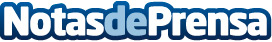 La industria de contenidos digitales ingresa 8.940 millones de euros durante 2015Esto supone un aumento en la facturación del sector de un 16'9%, según datos del ‘Informe anual del sector de los Contenidos Digitales en España’.Datos de contacto:Nota de prensa publicada en: https://www.notasdeprensa.es/la-industria-de-contenidos-digitales-ingresa-8 Categorias: Finanzas E-Commerce Consumo http://www.notasdeprensa.es